附件3 2022年第十师北屯市事业单位公开遴选报名表二维码（第一次）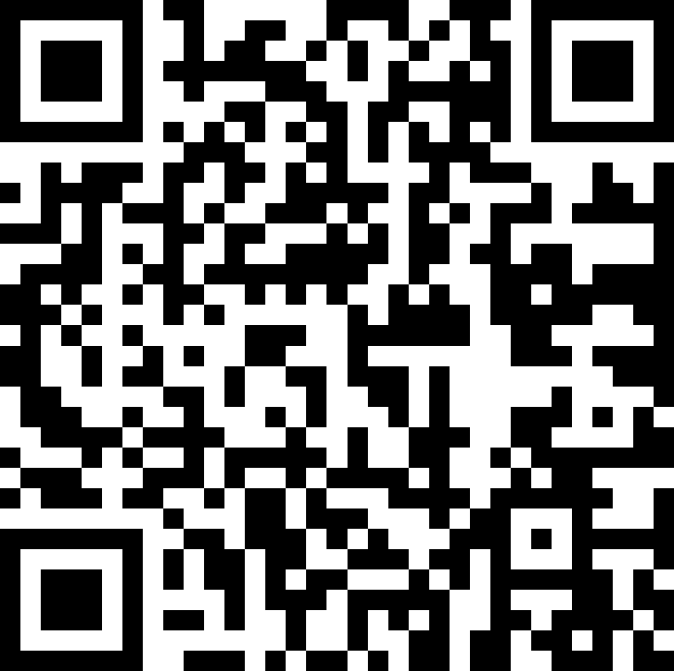 